Attendee Registration Form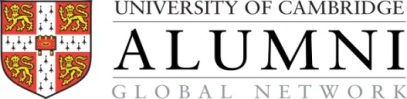 Freshers’ EventsAlumni Group name: 												 Date of event: 					___ONLY complete this form if you are starting a course at the University of Cambridge this autumn. Please do not complete this form if you are anyone elseTo find out how the information collected on this form will be handled and used, please refer to the data protection statement accompanying this form, or available from the event organiserYou are under no obligation to complete this formFirst or given nameFamily nameCambridge college@cam user ID (also known as CRSid)Example: jh681Email addressCommunication preferencesTick to hear from the Alumni Group hosting this event with information and opportunities that may be of interest